Сабақ :  №7Сабақ :  №7Мектеп:  М.П.Русаков атындағы № 2 мектеп-интернатыМектеп:  М.П.Русаков атындағы № 2 мектеп-интернатыМектеп:  М.П.Русаков атындағы № 2 мектеп-интернатыМектеп:  М.П.Русаков атындағы № 2 мектеп-интернатыМектеп:  М.П.Русаков атындағы № 2 мектеп-интернатыКүні: 26.11.18Күні: 26.11.18Мұғалім:  Сыздыкова С.Р.Мұғалім:  Сыздыкова С.Р.Мұғалім:  Сыздыкова С.Р.Мұғалім:  Сыздыкова С.Р.Мұғалім:  Сыздыкова С.Р.Сынып: 8Сынып: 8Қатысқан оқушылар  саны:Қатысқан оқушылар  саны:Қатысқан оқушылар  саны:Қатыспағандар:Қатыспағандар:Сабақтың тақырыбы:Бояулар сыры Бояулар сыры Бояулар сыры Бояулар сыры Бояулар сыры Бояулар сыры Осы сабақ  арқылы жүзеге асатын оқу мақсаттары:8.2.5.1. – перифразаның түрлі тәсілдерін қолдана отырып, мәтін бойынша сұрақтар құрастырады.8.3.5.1. – эссе құрылымы мен даму желісін сақтап, мәселе бойынша ұсынылған шешімнің артықшылығы  мен кешілік тұстарын салыстыру, өз ойын дәлелдеп жазу.(аргументативті эссе);8.2.5.1. – перифразаның түрлі тәсілдерін қолдана отырып, мәтін бойынша сұрақтар құрастырады.8.3.5.1. – эссе құрылымы мен даму желісін сақтап, мәселе бойынша ұсынылған шешімнің артықшылығы  мен кешілік тұстарын салыстыру, өз ойын дәлелдеп жазу.(аргументативті эссе);8.2.5.1. – перифразаның түрлі тәсілдерін қолдана отырып, мәтін бойынша сұрақтар құрастырады.8.3.5.1. – эссе құрылымы мен даму желісін сақтап, мәселе бойынша ұсынылған шешімнің артықшылығы  мен кешілік тұстарын салыстыру, өз ойын дәлелдеп жазу.(аргументативті эссе);8.2.5.1. – перифразаның түрлі тәсілдерін қолдана отырып, мәтін бойынша сұрақтар құрастырады.8.3.5.1. – эссе құрылымы мен даму желісін сақтап, мәселе бойынша ұсынылған шешімнің артықшылығы  мен кешілік тұстарын салыстыру, өз ойын дәлелдеп жазу.(аргументативті эссе);8.2.5.1. – перифразаның түрлі тәсілдерін қолдана отырып, мәтін бойынша сұрақтар құрастырады.8.3.5.1. – эссе құрылымы мен даму желісін сақтап, мәселе бойынша ұсынылған шешімнің артықшылығы  мен кешілік тұстарын салыстыру, өз ойын дәлелдеп жазу.(аргументативті эссе);8.2.5.1. – перифразаның түрлі тәсілдерін қолдана отырып, мәтін бойынша сұрақтар құрастырады.8.3.5.1. – эссе құрылымы мен даму желісін сақтап, мәселе бойынша ұсынылған шешімнің артықшылығы  мен кешілік тұстарын салыстыру, өз ойын дәлелдеп жазу.(аргументативті эссе);Сабақ мақсаты:Оқушылардың барлығыОқулықта  берілген тапсырмаларды орындайды. Тақырыпты меңгереді.Оқушылардың көпшілігіТақырыптың  маңызы туралы  дәлелдеп айтып бере алады.Оқушылардың кейбіріБілімді сыныптастарына түсіндіріп оқулықтан тыс ресурстар қоса алады.Оқушылардың барлығыОқулықта  берілген тапсырмаларды орындайды. Тақырыпты меңгереді.Оқушылардың көпшілігіТақырыптың  маңызы туралы  дәлелдеп айтып бере алады.Оқушылардың кейбіріБілімді сыныптастарына түсіндіріп оқулықтан тыс ресурстар қоса алады.Оқушылардың барлығыОқулықта  берілген тапсырмаларды орындайды. Тақырыпты меңгереді.Оқушылардың көпшілігіТақырыптың  маңызы туралы  дәлелдеп айтып бере алады.Оқушылардың кейбіріБілімді сыныптастарына түсіндіріп оқулықтан тыс ресурстар қоса алады.Оқушылардың барлығыОқулықта  берілген тапсырмаларды орындайды. Тақырыпты меңгереді.Оқушылардың көпшілігіТақырыптың  маңызы туралы  дәлелдеп айтып бере алады.Оқушылардың кейбіріБілімді сыныптастарына түсіндіріп оқулықтан тыс ресурстар қоса алады.Оқушылардың барлығыОқулықта  берілген тапсырмаларды орындайды. Тақырыпты меңгереді.Оқушылардың көпшілігіТақырыптың  маңызы туралы  дәлелдеп айтып бере алады.Оқушылардың кейбіріБілімді сыныптастарына түсіндіріп оқулықтан тыс ресурстар қоса алады.Оқушылардың барлығыОқулықта  берілген тапсырмаларды орындайды. Тақырыпты меңгереді.Оқушылардың көпшілігіТақырыптың  маңызы туралы  дәлелдеп айтып бере алады.Оқушылардың кейбіріБілімді сыныптастарына түсіндіріп оқулықтан тыс ресурстар қоса алады.Пәнаралық байланыс:Бейнелеу өнері  Бейнелеу өнері  Бейнелеу өнері  Бейнелеу өнері  Бейнелеу өнері  Бейнелеу өнері  АКТ-ны қолдану дағдылары:PowerPoint таныстырылымыPowerPoint таныстырылымыPowerPoint таныстырылымыPowerPoint таныстырылымыPowerPoint таныстырылымыPowerPoint таныстырылымыЖетістік критерииЖеке, жұптық, топтық тапсырмаларды орындай алады. Сабақ барысында  тыңдаушының назарын өзіне аудара алады.Жеке, жұптық, топтық тапсырмаларды орындай алады. Сабақ барысында  тыңдаушының назарын өзіне аудара алады.Жеке, жұптық, топтық тапсырмаларды орындай алады. Сабақ барысында  тыңдаушының назарын өзіне аудара алады.Жеке, жұптық, топтық тапсырмаларды орындай алады. Сабақ барысында  тыңдаушының назарын өзіне аудара алады.Жеке, жұптық, топтық тапсырмаларды орындай алады. Сабақ барысында  тыңдаушының назарын өзіне аудара алады.Жеке, жұптық, топтық тапсырмаларды орындай алады. Сабақ барысында  тыңдаушының назарын өзіне аудара алады.Тілдік мақсаттар:Оқушылар:Көнерген сөздер мен неологизмдердің сөйлемде жазылу ережесін біліп, қолдануын дағдыға айналдырады.Пән лексикасы және терминология:Диалог және жазылым үшін қажетті сөз тіркестер:Келесі көріністе сіздер ………………………….. тамашалайсыздар.Назарларыңызға ұсынылған қойылымда ………………… куәгері боласыздар.Оқушылар:Көнерген сөздер мен неологизмдердің сөйлемде жазылу ережесін біліп, қолдануын дағдыға айналдырады.Пән лексикасы және терминология:Диалог және жазылым үшін қажетті сөз тіркестер:Келесі көріністе сіздер ………………………….. тамашалайсыздар.Назарларыңызға ұсынылған қойылымда ………………… куәгері боласыздар.Оқушылар:Көнерген сөздер мен неологизмдердің сөйлемде жазылу ережесін біліп, қолдануын дағдыға айналдырады.Пән лексикасы және терминология:Диалог және жазылым үшін қажетті сөз тіркестер:Келесі көріністе сіздер ………………………….. тамашалайсыздар.Назарларыңызға ұсынылған қойылымда ………………… куәгері боласыздар.Оқушылар:Көнерген сөздер мен неологизмдердің сөйлемде жазылу ережесін біліп, қолдануын дағдыға айналдырады.Пән лексикасы және терминология:Диалог және жазылым үшін қажетті сөз тіркестер:Келесі көріністе сіздер ………………………….. тамашалайсыздар.Назарларыңызға ұсынылған қойылымда ………………… куәгері боласыздар.Оқушылар:Көнерген сөздер мен неологизмдердің сөйлемде жазылу ережесін біліп, қолдануын дағдыға айналдырады.Пән лексикасы және терминология:Диалог және жазылым үшін қажетті сөз тіркестер:Келесі көріністе сіздер ………………………….. тамашалайсыздар.Назарларыңызға ұсынылған қойылымда ………………… куәгері боласыздар.Оқушылар:Көнерген сөздер мен неологизмдердің сөйлемде жазылу ережесін біліп, қолдануын дағдыға айналдырады.Пән лексикасы және терминология:Диалог және жазылым үшін қажетті сөз тіркестер:Келесі көріністе сіздер ………………………….. тамашалайсыздар.Назарларыңызға ұсынылған қойылымда ………………… куәгері боласыздар.Осыған дейін меңгерілген білім«Уақыт алтыннан қымбат» тақырыбында сөздік қорын дамытып, тыңдалым дағдыларын дамытты. Мүмкін, шығар көмекші етістіктерінің қолданылу ережесін дағдыға айналдырады. «Уақыт алтыннан қымбат» тақырыбында сөздік қорын дамытып, тыңдалым дағдыларын дамытты. Мүмкін, шығар көмекші етістіктерінің қолданылу ережесін дағдыға айналдырады. «Уақыт алтыннан қымбат» тақырыбында сөздік қорын дамытып, тыңдалым дағдыларын дамытты. Мүмкін, шығар көмекші етістіктерінің қолданылу ережесін дағдыға айналдырады. «Уақыт алтыннан қымбат» тақырыбында сөздік қорын дамытып, тыңдалым дағдыларын дамытты. Мүмкін, шығар көмекші етістіктерінің қолданылу ережесін дағдыға айналдырады. «Уақыт алтыннан қымбат» тақырыбында сөздік қорын дамытып, тыңдалым дағдыларын дамытты. Мүмкін, шығар көмекші етістіктерінің қолданылу ережесін дағдыға айналдырады. «Уақыт алтыннан қымбат» тақырыбында сөздік қорын дамытып, тыңдалым дағдыларын дамытты. Мүмкін, шығар көмекші етістіктерінің қолданылу ережесін дағдыға айналдырады. ЖоспарЖоспарЖоспарЖоспарЖоспарЖоспарЖоспарЖоспарланатын уақытЖоспар бойынша орындалуы тиіс іс-әрекеттерЖоспар бойынша орындалуы тиіс іс-әрекеттерЖоспар бойынша орындалуы тиіс іс-әрекеттерЖоспар бойынша орындалуы тиіс іс-әрекеттерЖоспар бойынша орындалуы тиіс іс-әрекеттерДереккөздерСабақ басы10 минҮй тапсырмасын сұрау. Инженерлік мамандық туралы эссе жазу(1-2 оқушы оқып береді)Қызығушылықты ояту үшін миға шабуыл.Алдарынызда бірнеше түстер берілген, сол ұнаған түстеріңізді алып орындарыңызға жайғасыңыздар. Жақсы, енді осы түстерге сипаттама беріп көріңіздерші. Қалай ойлайсыздар, осы түстердің мағынасы қандай?Жақсы олай болса, мына  бейнетаспаға назар аударып көріңіздерші.Осы бейнетаспадан нені көрдіңіздер?Қандай түстерді көрдіңіздер?Кімге – қандай түс ұнайды?Олай болса, қазір осы боялардың анықтамасын толықтырып жіберейін.Қызыл түс-  түстердің ішіндегі жылы түс, шаршағанды басып, жігерлендіріп отырады. Жасыл түс – адамның өз-өзіне сенімділігін арттырады. Сары түс – жүйкені жұбатады, жақсы көңіл күй сыйлайды, нұр сәулесін береді.Ақ түс – мейірімді, жарық, тазалықты білдіреді.Қоңыр түс – мінездегі тұрақтылық,сабырлық пен еркіндіктің көрінісі.Көк түс – жан тыныштығын, молшылықты, татулықты білдіреді.Түстердің де өзіндік сыры бар екен. Мысалы, қызыл түсті бұрында қызылша ауруы кезінде қызыл киимді кигізіп қойса, аурудан тез айығады екен. Көк түстің де ауруға пайдасы бар. Ол жаңа туған балалардың іштің ауруына қыздырып ішіне басса мың да бір ем екен. Ендеше сабағымыздың тақырыбы «Боялар сыры» Үй тапсырмасын сұрау. Инженерлік мамандық туралы эссе жазу(1-2 оқушы оқып береді)Қызығушылықты ояту үшін миға шабуыл.Алдарынызда бірнеше түстер берілген, сол ұнаған түстеріңізді алып орындарыңызға жайғасыңыздар. Жақсы, енді осы түстерге сипаттама беріп көріңіздерші. Қалай ойлайсыздар, осы түстердің мағынасы қандай?Жақсы олай болса, мына  бейнетаспаға назар аударып көріңіздерші.Осы бейнетаспадан нені көрдіңіздер?Қандай түстерді көрдіңіздер?Кімге – қандай түс ұнайды?Олай болса, қазір осы боялардың анықтамасын толықтырып жіберейін.Қызыл түс-  түстердің ішіндегі жылы түс, шаршағанды басып, жігерлендіріп отырады. Жасыл түс – адамның өз-өзіне сенімділігін арттырады. Сары түс – жүйкені жұбатады, жақсы көңіл күй сыйлайды, нұр сәулесін береді.Ақ түс – мейірімді, жарық, тазалықты білдіреді.Қоңыр түс – мінездегі тұрақтылық,сабырлық пен еркіндіктің көрінісі.Көк түс – жан тыныштығын, молшылықты, татулықты білдіреді.Түстердің де өзіндік сыры бар екен. Мысалы, қызыл түсті бұрында қызылша ауруы кезінде қызыл киимді кигізіп қойса, аурудан тез айығады екен. Көк түстің де ауруға пайдасы бар. Ол жаңа туған балалардың іштің ауруына қыздырып ішіне басса мың да бір ем екен. Ендеше сабағымыздың тақырыбы «Боялар сыры» Үй тапсырмасын сұрау. Инженерлік мамандық туралы эссе жазу(1-2 оқушы оқып береді)Қызығушылықты ояту үшін миға шабуыл.Алдарынызда бірнеше түстер берілген, сол ұнаған түстеріңізді алып орындарыңызға жайғасыңыздар. Жақсы, енді осы түстерге сипаттама беріп көріңіздерші. Қалай ойлайсыздар, осы түстердің мағынасы қандай?Жақсы олай болса, мына  бейнетаспаға назар аударып көріңіздерші.Осы бейнетаспадан нені көрдіңіздер?Қандай түстерді көрдіңіздер?Кімге – қандай түс ұнайды?Олай болса, қазір осы боялардың анықтамасын толықтырып жіберейін.Қызыл түс-  түстердің ішіндегі жылы түс, шаршағанды басып, жігерлендіріп отырады. Жасыл түс – адамның өз-өзіне сенімділігін арттырады. Сары түс – жүйкені жұбатады, жақсы көңіл күй сыйлайды, нұр сәулесін береді.Ақ түс – мейірімді, жарық, тазалықты білдіреді.Қоңыр түс – мінездегі тұрақтылық,сабырлық пен еркіндіктің көрінісі.Көк түс – жан тыныштығын, молшылықты, татулықты білдіреді.Түстердің де өзіндік сыры бар екен. Мысалы, қызыл түсті бұрында қызылша ауруы кезінде қызыл киимді кигізіп қойса, аурудан тез айығады екен. Көк түстің де ауруға пайдасы бар. Ол жаңа туған балалардың іштің ауруына қыздырып ішіне басса мың да бір ем екен. Ендеше сабағымыздың тақырыбы «Боялар сыры» Үй тапсырмасын сұрау. Инженерлік мамандық туралы эссе жазу(1-2 оқушы оқып береді)Қызығушылықты ояту үшін миға шабуыл.Алдарынызда бірнеше түстер берілген, сол ұнаған түстеріңізді алып орындарыңызға жайғасыңыздар. Жақсы, енді осы түстерге сипаттама беріп көріңіздерші. Қалай ойлайсыздар, осы түстердің мағынасы қандай?Жақсы олай болса, мына  бейнетаспаға назар аударып көріңіздерші.Осы бейнетаспадан нені көрдіңіздер?Қандай түстерді көрдіңіздер?Кімге – қандай түс ұнайды?Олай болса, қазір осы боялардың анықтамасын толықтырып жіберейін.Қызыл түс-  түстердің ішіндегі жылы түс, шаршағанды басып, жігерлендіріп отырады. Жасыл түс – адамның өз-өзіне сенімділігін арттырады. Сары түс – жүйкені жұбатады, жақсы көңіл күй сыйлайды, нұр сәулесін береді.Ақ түс – мейірімді, жарық, тазалықты білдіреді.Қоңыр түс – мінездегі тұрақтылық,сабырлық пен еркіндіктің көрінісі.Көк түс – жан тыныштығын, молшылықты, татулықты білдіреді.Түстердің де өзіндік сыры бар екен. Мысалы, қызыл түсті бұрында қызылша ауруы кезінде қызыл киимді кигізіп қойса, аурудан тез айығады екен. Көк түстің де ауруға пайдасы бар. Ол жаңа туған балалардың іштің ауруына қыздырып ішіне басса мың да бір ем екен. Ендеше сабағымыздың тақырыбы «Боялар сыры» Үй тапсырмасын сұрау. Инженерлік мамандық туралы эссе жазу(1-2 оқушы оқып береді)Қызығушылықты ояту үшін миға шабуыл.Алдарынызда бірнеше түстер берілген, сол ұнаған түстеріңізді алып орындарыңызға жайғасыңыздар. Жақсы, енді осы түстерге сипаттама беріп көріңіздерші. Қалай ойлайсыздар, осы түстердің мағынасы қандай?Жақсы олай болса, мына  бейнетаспаға назар аударып көріңіздерші.Осы бейнетаспадан нені көрдіңіздер?Қандай түстерді көрдіңіздер?Кімге – қандай түс ұнайды?Олай болса, қазір осы боялардың анықтамасын толықтырып жіберейін.Қызыл түс-  түстердің ішіндегі жылы түс, шаршағанды басып, жігерлендіріп отырады. Жасыл түс – адамның өз-өзіне сенімділігін арттырады. Сары түс – жүйкені жұбатады, жақсы көңіл күй сыйлайды, нұр сәулесін береді.Ақ түс – мейірімді, жарық, тазалықты білдіреді.Қоңыр түс – мінездегі тұрақтылық,сабырлық пен еркіндіктің көрінісі.Көк түс – жан тыныштығын, молшылықты, татулықты білдіреді.Түстердің де өзіндік сыры бар екен. Мысалы, қызыл түсті бұрында қызылша ауруы кезінде қызыл киимді кигізіп қойса, аурудан тез айығады екен. Көк түстің де ауруға пайдасы бар. Ол жаңа туған балалардың іштің ауруына қыздырып ішіне басса мың да бір ем екен. Ендеше сабағымыздың тақырыбы «Боялар сыры» Сабақ ортасы 10 мин10 мин5 минДәптерімізді ашып, бүгінгі жазып қойыңыздар.Тақырыбымыз аты  «Бояулар сыры» Жақсы олай болса оқулықта мәтін берілген, осы мәтінді түсініп жақсылап оқып 2 сұрақ құрастыру керек. О. бойынша 3 топтың 1 - 1 оқушысына оқыту. 2 сұрақ құрастыру.Т. бойынша жақсылап, мұқият тыңдап сұрақтарға жауап береміз.ЖЖ. бойынша дәптерге жазып алу. Жауапты оқу. ТӘН сай алдыңғы сабақта өткен  неологизмдер мен көнерген сөздерді еске түсіріп көрейік?Неологизмдер дегеніміз не? Мысал келтір.Көнерген сөздер дегеніміз не? Мысал келтір.Жақсы, ендеше 1 топ. «Әбілқан Қастеев – Қазақстан бейнелеу өнері тарихындағы жарқын құбылыс» 70-90 сөз көлемінде жаңа сөздерді қатыстырып эссе жазу.2 топ. Берілген суреттерді жаңа сөздер мен көнерген сөздерді сәйкетендіріп  7 сөйлем құрау.3 топ. Суретші Ә.Қастеевтің суреттері туралы «Төрт сөйлем» тәсілімен пікір, дәлел, мысал, қорытынды жазыңдар.Дәптерімізді ашып, бүгінгі жазып қойыңыздар.Тақырыбымыз аты  «Бояулар сыры» Жақсы олай болса оқулықта мәтін берілген, осы мәтінді түсініп жақсылап оқып 2 сұрақ құрастыру керек. О. бойынша 3 топтың 1 - 1 оқушысына оқыту. 2 сұрақ құрастыру.Т. бойынша жақсылап, мұқият тыңдап сұрақтарға жауап береміз.ЖЖ. бойынша дәптерге жазып алу. Жауапты оқу. ТӘН сай алдыңғы сабақта өткен  неологизмдер мен көнерген сөздерді еске түсіріп көрейік?Неологизмдер дегеніміз не? Мысал келтір.Көнерген сөздер дегеніміз не? Мысал келтір.Жақсы, ендеше 1 топ. «Әбілқан Қастеев – Қазақстан бейнелеу өнері тарихындағы жарқын құбылыс» 70-90 сөз көлемінде жаңа сөздерді қатыстырып эссе жазу.2 топ. Берілген суреттерді жаңа сөздер мен көнерген сөздерді сәйкетендіріп  7 сөйлем құрау.3 топ. Суретші Ә.Қастеевтің суреттері туралы «Төрт сөйлем» тәсілімен пікір, дәлел, мысал, қорытынды жазыңдар.Дәптерімізді ашып, бүгінгі жазып қойыңыздар.Тақырыбымыз аты  «Бояулар сыры» Жақсы олай болса оқулықта мәтін берілген, осы мәтінді түсініп жақсылап оқып 2 сұрақ құрастыру керек. О. бойынша 3 топтың 1 - 1 оқушысына оқыту. 2 сұрақ құрастыру.Т. бойынша жақсылап, мұқият тыңдап сұрақтарға жауап береміз.ЖЖ. бойынша дәптерге жазып алу. Жауапты оқу. ТӘН сай алдыңғы сабақта өткен  неологизмдер мен көнерген сөздерді еске түсіріп көрейік?Неологизмдер дегеніміз не? Мысал келтір.Көнерген сөздер дегеніміз не? Мысал келтір.Жақсы, ендеше 1 топ. «Әбілқан Қастеев – Қазақстан бейнелеу өнері тарихындағы жарқын құбылыс» 70-90 сөз көлемінде жаңа сөздерді қатыстырып эссе жазу.2 топ. Берілген суреттерді жаңа сөздер мен көнерген сөздерді сәйкетендіріп  7 сөйлем құрау.3 топ. Суретші Ә.Қастеевтің суреттері туралы «Төрт сөйлем» тәсілімен пікір, дәлел, мысал, қорытынды жазыңдар.Дәптерімізді ашып, бүгінгі жазып қойыңыздар.Тақырыбымыз аты  «Бояулар сыры» Жақсы олай болса оқулықта мәтін берілген, осы мәтінді түсініп жақсылап оқып 2 сұрақ құрастыру керек. О. бойынша 3 топтың 1 - 1 оқушысына оқыту. 2 сұрақ құрастыру.Т. бойынша жақсылап, мұқият тыңдап сұрақтарға жауап береміз.ЖЖ. бойынша дәптерге жазып алу. Жауапты оқу. ТӘН сай алдыңғы сабақта өткен  неологизмдер мен көнерген сөздерді еске түсіріп көрейік?Неологизмдер дегеніміз не? Мысал келтір.Көнерген сөздер дегеніміз не? Мысал келтір.Жақсы, ендеше 1 топ. «Әбілқан Қастеев – Қазақстан бейнелеу өнері тарихындағы жарқын құбылыс» 70-90 сөз көлемінде жаңа сөздерді қатыстырып эссе жазу.2 топ. Берілген суреттерді жаңа сөздер мен көнерген сөздерді сәйкетендіріп  7 сөйлем құрау.3 топ. Суретші Ә.Қастеевтің суреттері туралы «Төрт сөйлем» тәсілімен пікір, дәлел, мысал, қорытынды жазыңдар.Дәптерімізді ашып, бүгінгі жазып қойыңыздар.Тақырыбымыз аты  «Бояулар сыры» Жақсы олай болса оқулықта мәтін берілген, осы мәтінді түсініп жақсылап оқып 2 сұрақ құрастыру керек. О. бойынша 3 топтың 1 - 1 оқушысына оқыту. 2 сұрақ құрастыру.Т. бойынша жақсылап, мұқият тыңдап сұрақтарға жауап береміз.ЖЖ. бойынша дәптерге жазып алу. Жауапты оқу. ТӘН сай алдыңғы сабақта өткен  неологизмдер мен көнерген сөздерді еске түсіріп көрейік?Неологизмдер дегеніміз не? Мысал келтір.Көнерген сөздер дегеніміз не? Мысал келтір.Жақсы, ендеше 1 топ. «Әбілқан Қастеев – Қазақстан бейнелеу өнері тарихындағы жарқын құбылыс» 70-90 сөз көлемінде жаңа сөздерді қатыстырып эссе жазу.2 топ. Берілген суреттерді жаңа сөздер мен көнерген сөздерді сәйкетендіріп  7 сөйлем құрау.3 топ. Суретші Ә.Қастеевтің суреттері туралы «Төрт сөйлем» тәсілімен пікір, дәлел, мысал, қорытынды жазыңдар.Мәтін жазылған үлестірме қағаз;Дидактикалық материал 2,Таймер Сабақ соңы10минРефлекция
«Бағдаршам» әдісіЖасыл түс – жұмыс барлық талаптарға сай орындалған Сары түс – менің сұрағым бар Қызыл түс – ұсынысым бар. 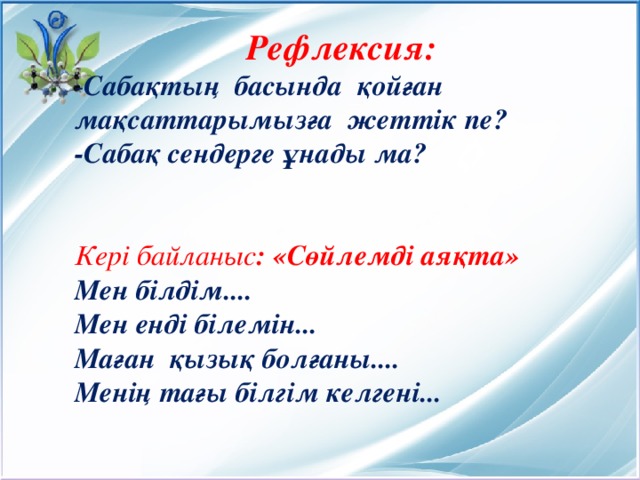 Үйге тапсырма. Балқаш қаласының суретшілері туралы мағлұматтар жазып келу.Рефлекция
«Бағдаршам» әдісіЖасыл түс – жұмыс барлық талаптарға сай орындалған Сары түс – менің сұрағым бар Қызыл түс – ұсынысым бар. Үйге тапсырма. Балқаш қаласының суретшілері туралы мағлұматтар жазып келу.Рефлекция
«Бағдаршам» әдісіЖасыл түс – жұмыс барлық талаптарға сай орындалған Сары түс – менің сұрағым бар Қызыл түс – ұсынысым бар. Үйге тапсырма. Балқаш қаласының суретшілері туралы мағлұматтар жазып келу.Рефлекция
«Бағдаршам» әдісіЖасыл түс – жұмыс барлық талаптарға сай орындалған Сары түс – менің сұрағым бар Қызыл түс – ұсынысым бар. Үйге тапсырма. Балқаш қаласының суретшілері туралы мағлұматтар жазып келу.Рефлекция
«Бағдаршам» әдісіЖасыл түс – жұмыс барлық талаптарға сай орындалған Сары түс – менің сұрағым бар Қызыл түс – ұсынысым бар. Үйге тапсырма. Балқаш қаласының суретшілері туралы мағлұматтар жазып келу.Шағын 3 қорапшаДидактикалық материал 4Қосымша ақпаратҚосымша ақпаратҚосымша ақпаратҚосымша ақпаратҚосымша ақпаратҚосымша ақпаратҚосымша ақпаратДифференциация – Сіз оқушыларға көбірек қолдау көрсету үшін не істейсіз? Қабілеті жоғары оқушыларға қандай тапсырма беруді көздеп отырсыз?  Дифференциация – Сіз оқушыларға көбірек қолдау көрсету үшін не істейсіз? Қабілеті жоғары оқушыларға қандай тапсырма беруді көздеп отырсыз?  Дифференциация – Сіз оқушыларға көбірек қолдау көрсету үшін не істейсіз? Қабілеті жоғары оқушыларға қандай тапсырма беруді көздеп отырсыз?  Бағалау – Оқушылардың ақпаратты қаншалықты меңгергенін қалай тексересіз? Пәнаралық байланыс Қауіпсіздік ережелері АКТ-мен байланыс 
Құндылықтармен байланыс (тәрбиелік элемент)Пәнаралық байланыс Қауіпсіздік ережелері АКТ-мен байланыс 
Құндылықтармен байланыс (тәрбиелік элемент)Пәнаралық байланыс Қауіпсіздік ережелері АКТ-мен байланыс 
Құндылықтармен байланыс (тәрбиелік элемент)Дифференциация үш түрде іске асады:1-  үлгерімі төмен оқушыларға қолдау топтық жұмыста үлгерімі жақсы оқушылар тарапынан көрсетіледі. 2 –оқушылардың тапсырмасынан күтілетін нәтиже дифференциацияланған.Дифференциация үш түрде іске асады:1-  үлгерімі төмен оқушыларға қолдау топтық жұмыста үлгерімі жақсы оқушылар тарапынан көрсетіледі. 2 –оқушылардың тапсырмасынан күтілетін нәтиже дифференциацияланған.Дифференциация үш түрде іске асады:1-  үлгерімі төмен оқушыларға қолдау топтық жұмыста үлгерімі жақсы оқушылар тарапынан көрсетіледі. 2 –оқушылардың тапсырмасынан күтілетін нәтиже дифференциацияланған.Оқушылар бір-бірін дискрипторларарқылы бағалайды.Сол арқылы кері байланыс беріледі.Сабақ философияға қатысты болғандықтан, белсенді азаматтық позициясын қалыптастыруға септігін тигізеді. Сабақта оқушылардың өміріне қауіпті ештеңе пайдаланылмайды. PowerPointтаныстырылымы, аудиофайл тыңдау үшін компьютерқолданылады.Сабақ философияға қатысты болғандықтан, белсенді азаматтық позициясын қалыптастыруға септігін тигізеді. Сабақта оқушылардың өміріне қауіпті ештеңе пайдаланылмайды. PowerPointтаныстырылымы, аудиофайл тыңдау үшін компьютерқолданылады.Сабақ философияға қатысты болғандықтан, белсенді азаматтық позициясын қалыптастыруға септігін тигізеді. Сабақта оқушылардың өміріне қауіпті ештеңе пайдаланылмайды. PowerPointтаныстырылымы, аудиофайл тыңдау үшін компьютерқолданылады.ОйлануСабақ мақсаттары/оқу мақсаттары жүзеге асырылды ма?Бүгін оқушылар нені үйренді? Сыныптағы оқу атмосферасы  қандай болды? Дифференциацияны жүзеге асыру қолымнан келді ме? Мен жоспарланған уақытымды ұстандым ба? Мен жоспарыма қандай өзгерістер енгіздім және неліктен?  ОйлануСабақ мақсаттары/оқу мақсаттары жүзеге асырылды ма?Бүгін оқушылар нені үйренді? Сыныптағы оқу атмосферасы  қандай болды? Дифференциацияны жүзеге асыру қолымнан келді ме? Мен жоспарланған уақытымды ұстандым ба? Мен жоспарыма қандай өзгерістер енгіздім және неліктен?  ОйлануСабақ мақсаттары/оқу мақсаттары жүзеге асырылды ма?Бүгін оқушылар нені үйренді? Сыныптағы оқу атмосферасы  қандай болды? Дифференциацияны жүзеге асыру қолымнан келді ме? Мен жоспарланған уақытымды ұстандым ба? Мен жоспарыма қандай өзгерістер енгіздім және неліктен?  Төменде берілген бөлімді осы сабақ  туралы ойларыңызды жазу үшін пайдаланыңыз. Сол жақ бағанда берілген сабағыңызға қатысты ең маңызды сұрақтарға жауап беріңіз. Төменде берілген бөлімді осы сабақ  туралы ойларыңызды жазу үшін пайдаланыңыз. Сол жақ бағанда берілген сабағыңызға қатысты ең маңызды сұрақтарға жауап беріңіз. Төменде берілген бөлімді осы сабақ  туралы ойларыңызды жазу үшін пайдаланыңыз. Сол жақ бағанда берілген сабағыңызға қатысты ең маңызды сұрақтарға жауап беріңіз. Төменде берілген бөлімді осы сабақ  туралы ойларыңызды жазу үшін пайдаланыңыз. Сол жақ бағанда берілген сабағыңызға қатысты ең маңызды сұрақтарға жауап беріңіз. Жалпы бағаСабақ талаптарға сай өтті. Оқушылар сөздік қорын молайтты. Жұпта бір-біріне қолдау көрсетіп, қарым-қатынас жасады.Сәтті өткен екі нәрсені атап көрсетіңіз (сабақ беру және оқытуға қатысты)?1.2..Қандай екі нәрсе сабақтың одан да жақсы өтуіне ықпалын тигізер еді (сабақ беру және оқытуға қатысты)?1.Осы сабақ барысында сынып немесе жеке оқушылар туралы менің келесі сабағыма дайындалу үшін қажет болуы мүмкін қандай ақпарат алдым?Жалпы бағаСабақ талаптарға сай өтті. Оқушылар сөздік қорын молайтты. Жұпта бір-біріне қолдау көрсетіп, қарым-қатынас жасады.Сәтті өткен екі нәрсені атап көрсетіңіз (сабақ беру және оқытуға қатысты)?1.2..Қандай екі нәрсе сабақтың одан да жақсы өтуіне ықпалын тигізер еді (сабақ беру және оқытуға қатысты)?1.Осы сабақ барысында сынып немесе жеке оқушылар туралы менің келесі сабағыма дайындалу үшін қажет болуы мүмкін қандай ақпарат алдым?Жалпы бағаСабақ талаптарға сай өтті. Оқушылар сөздік қорын молайтты. Жұпта бір-біріне қолдау көрсетіп, қарым-қатынас жасады.Сәтті өткен екі нәрсені атап көрсетіңіз (сабақ беру және оқытуға қатысты)?1.2..Қандай екі нәрсе сабақтың одан да жақсы өтуіне ықпалын тигізер еді (сабақ беру және оқытуға қатысты)?1.Осы сабақ барысында сынып немесе жеке оқушылар туралы менің келесі сабағыма дайындалу үшін қажет болуы мүмкін қандай ақпарат алдым?Жалпы бағаСабақ талаптарға сай өтті. Оқушылар сөздік қорын молайтты. Жұпта бір-біріне қолдау көрсетіп, қарым-қатынас жасады.Сәтті өткен екі нәрсені атап көрсетіңіз (сабақ беру және оқытуға қатысты)?1.2..Қандай екі нәрсе сабақтың одан да жақсы өтуіне ықпалын тигізер еді (сабақ беру және оқытуға қатысты)?1.Осы сабақ барысында сынып немесе жеке оқушылар туралы менің келесі сабағыма дайындалу үшін қажет болуы мүмкін қандай ақпарат алдым?Жалпы бағаСабақ талаптарға сай өтті. Оқушылар сөздік қорын молайтты. Жұпта бір-біріне қолдау көрсетіп, қарым-қатынас жасады.Сәтті өткен екі нәрсені атап көрсетіңіз (сабақ беру және оқытуға қатысты)?1.2..Қандай екі нәрсе сабақтың одан да жақсы өтуіне ықпалын тигізер еді (сабақ беру және оқытуға қатысты)?1.Осы сабақ барысында сынып немесе жеке оқушылар туралы менің келесі сабағыма дайындалу үшін қажет болуы мүмкін қандай ақпарат алдым?Жалпы бағаСабақ талаптарға сай өтті. Оқушылар сөздік қорын молайтты. Жұпта бір-біріне қолдау көрсетіп, қарым-қатынас жасады.Сәтті өткен екі нәрсені атап көрсетіңіз (сабақ беру және оқытуға қатысты)?1.2..Қандай екі нәрсе сабақтың одан да жақсы өтуіне ықпалын тигізер еді (сабақ беру және оқытуға қатысты)?1.Осы сабақ барысында сынып немесе жеке оқушылар туралы менің келесі сабағыма дайындалу үшін қажет болуы мүмкін қандай ақпарат алдым?Жалпы бағаСабақ талаптарға сай өтті. Оқушылар сөздік қорын молайтты. Жұпта бір-біріне қолдау көрсетіп, қарым-қатынас жасады.Сәтті өткен екі нәрсені атап көрсетіңіз (сабақ беру және оқытуға қатысты)?1.2..Қандай екі нәрсе сабақтың одан да жақсы өтуіне ықпалын тигізер еді (сабақ беру және оқытуға қатысты)?1.Осы сабақ барысында сынып немесе жеке оқушылар туралы менің келесі сабағыма дайындалу үшін қажет болуы мүмкін қандай ақпарат алдым?